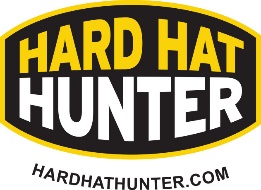 Name: Department/Position:Trip date from _____________ to_____________Purpose of Trip____________________________Location: ________________________________Date(DD/MM/YYYY)AirfareTaxi/ShuttleTrain/BusVehicle RentalGasDaily Total$$$$$$$$$$$$$$$$$$$$$$$$$$$$$$$$$$$$$$$$$$$Date(DD/MM/YYYY)LodgingPhoneInternetBreakfastLunchDinnerTipsDaily Total$$$$$$$$$$$$$$$$$$$$$$$$$$$$$$$$$$$$$$$$$$$$$$$$$$$$$$$$$Date(DD/MM/YYYY)Other Business Related Expenses (Gifts, Tools, Outings etc.)PurposeDaily Total$$$$$$$Total Trip Expense: _$___________Date: ______________Approved by: __________________________Approver’s Signature: __________________________